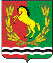 АДМИНИСТРАЦИЯМУНИЦИПАЛЬНОГО ОБРАЗОВАНИЯ  МОЧЕГАЕВСКИЙ СЕЛЬСОВЕТ АСЕКЕВСКОГО РАЙОНА ОРЕНБУРГСКОЙ ОБЛАСТИП О С Т А Н О В Л Е Н И Е11.05.2021                                 с. Мочегай                                                 № 13-п О введении на территории муниципального образования  Мочегаевский  сельсовет Асекеевского района Оренбургской области особого противопожарного режима В целях обеспечении пожарной безопасности на территории муниципального образования Мочегаевский  сельсовет, в связи с повышением класса пожарной безопасности (4,5 класс) на территории Асекеевского района,  в соответствии со статьей 30 Федерального закона от 21.12.1994 года № 69 –ФЗ « О пожарной безопасности», руководствуясь ст. 27 Устава  муниципального образования Мочегаевский  сельсовет Асекеевского района, постановляю:1.Ввести с 11 мая 2021 года до особого распоряжения на территории  муниципального образования Мочегаевский сельсовет Асекеевского района особый противопожарный режим.2.Рекомендовать:2.1.Главам КФХ, жителям населенных пунктов  соблюдать меры пожарной безопасности и исполнять пункты Решения заседания комиссии по чрезвычайным ситуациям и пожарной безопасности от 23 марта 2021 года.2.2.В связи с введением особого противопожарного режима  активизировать работу  рабочей группы  для проведения рейдов по профилактике пожаров в жилом секторе.        2.3.Постановление вступает в силу после его официального обнародования.Глава муниципального образованияМочегаевский сельсовет                                        Ю.Е.Переседов